Fisa de evaluare pentru clasa a IX_a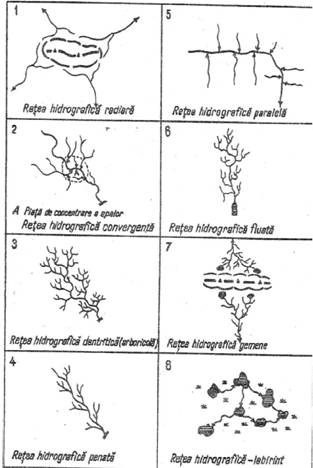 Prezentati 2 aspecte pentru fiecere tip de retea hidrograficaTimp de lucru 25 de minute